Redesigning Traditional Linear Supply Chains into Circular Supply Chains – A Study into its ChallengesAbstractTransitioning to a Circular Economy (CE) is considered the most promising way to achieve economic and environmental sustainability. However, companies and governments are faced with challenges in redesigning existing linear supply chains (SCs) into circular supply chains (CSCs). Although previous research has tried to identify challenges in the implementation of CE in their own specific contexts, the literature lacks a systematic identification and validation of challenges to transition to circular supply chain management (CSCM). This study identifies the key barriers to the redesign of SCs into CSCs in the global manufacturing sector and develops a broad classification to facilitate their mitigation. An extensive review of the state-of-the-art literature on CSCM identified a list of 20 barriers plaguing manufacturing firms and impeding the transition of their linear SCs into CSCs. The barriers were analysed through 200 responses received from experts in the fields of CE and supply chain management using a questionnaire-based survey. The findings of the study suggest significant restraints towards CSCs implementation owing to the lack of incentives and policies, and product complexity. Moreover, the study of the broadly classified barriers such as standardisation and legal barriers, and financial and economic barriers indicate substantial similarities between the results and findings of the extant literature thereby implying significant alignment between the industry and the academia regarding the subject. This work is useful in formulating strategies to redesign CSCs, and helps researchers and practitioners to understand the challenges in implementing CSCs. Keywords: Circular Economy, Circular Supply Chain, Closed-loop Supply Chain, Barriers, Challenges, Sustainable manufacturing.1. IntroductionThe industrial revolution brought forth manufacturing methods that enabled companies to produce consumer goods on a large scale (Xu et al., 2018). With rising economic and industrial development coupled with globalisation, the cost of manufacturing declined, and the purchasing power of consumers grew, resulting in a frequent purchase, use, and disposal of goods that followed a linear supply and consumption model (Baker et al., 2020). This not only led to increased demand and utilization of natural resources but also drove a significant rise in levels of waste generation and carbon emissions. The current environmental issues concerning climate change and global resource scarcity stem from the unregulated and unsustainable use of earth’s resources by governments and businesses in the past (Lieder and Rashid, 2016). Due to the growing population, the demand for resources has increased exponentially and it is hence necessary to measure resource consumption to meet the requirement. Since the availability of resources is limited, it is important to adopt reuse strategies to cope with resource depletion.     The concept of Circular Economy (CE) contributes to addressing the above issues in an industrial context and has gained widespread attention from academia, industries, and governments (Mangla et al., 2018). Biodiversity losses are becoming a critical concern for the global economy. Many initiatives have been taken by different countries to reduce biodiversity loss and ensure sustainable development through the adoption of CE practices (Wallace, 2020). Whilst policies for the adoption of the CE approach have been issued by various governments including China, Japan, the US, and the European Union, companies are currently facing challenges in converting their traditional linear supply chains into circular supply chains whilst realising environmental, social, and economic benefits (Bressanelli et al., 2019). To become an integral part of a circular supply chain (CSC), a manufacturing firm needs to first identify the challenges in redesigning its existing supply chain followed by formulating strategies and solutions to mitigate those challenges and facilitate a gradual and smooth transition to CSCs.      Traditional manufacturing focuses on a ‘take-make-dispose’ approach, which feasibility is now under question given resources price volatility, growing consumption levels, and rising regulatory and environmental pressures (De Angelis et al., 2018). Flexibility in supply chains not only ensures quick deliveries but also helps in achieving sustainability (Dwivedi et al., 2021). Shifting to a circular economy offers a potential solution for simultaneously achieving economic growth as well as environmental conservation. Such a shift is enabled by the redesign of existing supply chains into CSCs through a systemic and holistic approach that encompasses the re-design of products, business models, supply chain networks, material and information flows, and enablers (Bressanelli et al., 2019). However, the redesigning approach poses several barriers and challenges that must be taken into consideration.      Several studies have pointed out these challenges in the implementation of closed-loop supply chains (Govindan and Hasanagic, 2018; Bouzon et al., 2018; Bressanelli et al., 2019), although in a rather general context which includes both the manufacturing and non-manufacturing sectors. Moreover, previous research on CE and CSC have only focused either on a specific industrial sector (Densley Tingley et al., 2017; Khodier et al., 2018; Rajput and Singh, 2019), a particular geography or region (Whalen et al., 2018; Batista et al., 2019; Kumar et al., 2019), or an organisational group such as social enterprises and SMEs (Faccio et al., 2014; Zamfir et al., 2017; Ormazabal et al., 2018). Other studies (Lieder and Rashid, 2016; Lieder et al., 2017; Nascimento et al., 2019) that cover the global manufacturing sector have taken into account the overarching goal of CE implementation rather than focusing on the redesign of supply chains, which is a pre-requisite to the industrial adoption of CE. Industry 4.0 technologies have been identified as a potential solution to tackle circular economy challenges (Agrawal et al., 2021). Therefore, a holistic categorisation of the challenges, especially in a manufacturing supply chain context, does not exist in the extant literature on CE and CSCs. This paper addresses this gap in the academic literature by addressing the following research questions:RQ1. What are the potential barriers to redesigning traditional supply chains into circular supply chains?RQ2. How could these barriers be analysed for the effective adoption of circular practices in supply chains?     To summarise, whilst numerous benefits from converting a traditional supply chain into a CSC are often found in the scholarly literature (Bressanelli et al., 2019; Govindan and Hasanagic, 2018; Mangla et al., 2018), limited studies that identify and analyse the barriers for redesigning SCs in the context of the CE perspective have been conducted (Nandi et al., 2021; Sawe et al., 2021). This study makes a unique contribution to the existing literature when redesigning traditional linear SCs into CSCs by considering the opinion of experts from different regions and multi-industries to identify and analyse the challenges. Therefore, this paper identifies such challenges in terms of organisation, technology, materials, economy, society, and legal aspects which restrain, in this modern day and age, the development of CSCs.      The paper does not only address the aforementioned existing gap in the literature and provide a foundation for further research on the topic but also serve as a guiding platform for enabling manufacturing organisations to play a proactive role in mapping the challenges to their individual businesses and supply chain contexts and assess the feasibility of transitioning towards CSCs in the future to successfully implement the model of a CE thereby championing sustainability.     The rest of the paper addresses the following topics: Section 2 explores published and peer-reviewed literature on the topic of CE and CSCs to extract a list of commonly cited barriers. The research methodology followed within this paper is presented in Section 3; the analysis and validation of the barriers as well as the results are included in Section 4. Section 5 discusses the results in relation to relevant literature. Finally, Section 6 provides the conclusions.2. Research context This section includes a review of past and current research work on circular supply chain management and challenges in redesigning traditional SCs into CSCs.2.1 Circular Supply Chain Management (CSCM)This subsection presents a review of the adoption of circular practices in supply chains. Organisations around the world are seeking to improve their product offering with respect to their design, production methods, and delivery to provide maximum value to customers and at the same time make them sustainable in the market (Mangla et al., 2018). Whilst the concepts of Sustainable Supply Chain Management (SSCM) and Green Supply Chain Management (GSCM) present the integration of sustainable thinking into supply chains, none of them conforms entirely to the CE philosophy (Farooque et al., 2019). It has been argued that through the adoption of a circular model of the flow of materials, components, and products, organisations can reduce waste and the negative environmental impacts of their supply chain practices (Genovese et al., 2017). Moreover, in order to improve the ecological, economic, and social performance of industrial supply chains, it has become necessary to integrate traditional Supply Chain Management (SCM) with CE (Mangla et al., 2018). This has led to the incorporation of CE practices in SCM which is now commonly known as closed-loop or circular SCM (CSCM) (Lahane et al., 2020).     CSCM enables the main characteristic of CSCs by providing a circular flow of resources. Circular resource flows are symbolic of CE practices to circulate materials, goods, and energy back into the economy through reverse supply chains (Farooque et al., 2019; Lahane et al., 2020). Cycling materials and preserving their value require re-thinking of traditional reverse supply chains to incorporate CE practices such as reselling (reusing), repairing, remanufacturing, refurbishing, and recycling by involving one or more supply chain partners. The development of a symbiotic relationship between partners would mean that the waste generated by one becomes a nutrient for another (Weetman, 2017). For instance, cooking oil produced and utilised in a food supply chain can be processed and refined to produce biodiesel, which can be used to run equipment or a vehicle (Genovese et al., 2017). Such practice is already being implemented by the fast-food chain McDonald’s, which recycles cooking oil, which was previously being discarded as waste, to generate biodiesel to power its supply delivery trucks (Business Today, 2018). H&M, the world’s leading clothing manufacturer, is also moving towards a circular and renewable fashion industry by creating CSCs for textiles (where unwanted clothes are reused or recycled into new ones), collaborating with reverse logistics service providers, and innovating material selection at the design stage (H&M Group, 2020).     Whilst some global corporations are starting to adopt CE practices in their transition to CSC, research regarding CSCM is still at a nascent stage to conceptualize the advancement of SCM theories and practices to realise CE’s vision and potential (Farooque et al., 2019). Moreover, implementing CSCM practices is a challenging task as it is hindered by numerous barriers (Mangla et al., 2018) and transition towards CSCM requires a significant transformation in business models, configurations of SCs, and practices related to product design, production, consumption, waste management, and recovery (Mendoza et al., 2017). The identification of these barriers would be the first step in transitioning towards a circular SC model. This is the objective of the following section.2.2 Challenges in redesigning traditional SCs into CSCsThe concept of CSCM has grown in prominence in the literature over recent years. However, manufacturers find themselves ill-positioned to exploit the opportunities offered by CSCM (Kumar et al., 2019). Moreover, from a SC perspective, it is almost impossible for a single manufacturing organisation to redesign the entire value chain to implement CE practices since multiple actors are involved in the production, distribution and consumption processes (Bressanelli et al., 2019). The identification of such challenges becomes critical to formulating strategies for their mitigation to eventually shift from traditional SCM to CSCM (Govindan and Hasanagic, 2018).      Evidence suggests that one of the key barriers in the implementation of CSC is the longer payback period offered by product service systems (PSS) (Homrich et al., 2018; Werning and Spinler, 2020). PSS is an example of a circular business model (CBM) wherein products are not sold but offered as a service. The payment to the service provider takes place throughout the usage of the product or solution which has a negative impact on the cash flow of the firm, thus posing an economic and financial challenge towards the implementation of CSC. Furthermore, the financial and operational risks in PSS are borne by suppliers and service providers. For instance, early termination of a contract by customers might expose suppliers to financial risks. Moreover, responsibility for maintenance and repairs is borne by service providers, which pose an operational risk in the CSC (Flachenecker and Rentschler, 2019; González-Sánchez et al., 2020).     In CE, products are designed to last longer than those in the linear economy. Shifting to CSCM would mean that circular products will cannibalise the sales of new products (Loon and Wassenhove, 2018; Kane et al., 2018). Repair and maintenance activities further lengthen the life of the existing products, which limits the future revenue stream of companies (Pedersen et al., 2019; Guldmann and Huulgaard, 2020). This poses a financial challenge to manufacturers and SC partners. Additionally, manufacturers and original equipment manufacturers (OEMs) are often cautious and limit sharing their know-how and intellectual property (IP) with their SC partners, which hamper the execution of CE practices such as repair and remanufacturing (Kane et al., 2018). Suppliers may also prevent access to information, materials, components, and spare parts to their SC partners to maintain their sole proprietorship and gain a competitive advantage (Saidani et al., 2019; Guldmann and Huulgaard, 2020).      Designed-to-last or built-to-last products have a longer lifecycle and find lower adoption in fast fashion industries such as clothing and mobile electronics owing to consumers’ purchase behaviour. Preference for use-and-throw products that come with options for a variety selection serves as another reason for the unattractiveness of circular products (Kumar and Carolin, 2019; Bressanelli et al., 2019; Shirvanimoghaddam et al., 2020). Product complexity is another barrier for implementing CSCM as CE practices become difficult and costly to undertake as the complexity of the products increases in terms of their design and constituent materials (Halse and Jæger, 2019; Rosa et al., 2019). Mass customisation of products further aggravates the challenges faced in the recovery phase as processing and re-circulation of diverse materials and components require separate methods, processes, and facilities, which increase the complexity and cost of implementing CSC (Khodier et al., 2018; Pacheco et al., 2019).       Although governments and research organisations are pushing for sustainable manufacturing, there is a lack of standardisation in the adoption of CE practices regarding processes, activities, and materials across industries and sectors. The absence of a holistic framework makes it difficult for manufacturing organisations to implement CSCs (Mangla et al., 2018; Ranta et al., 2018; Bouzon et al., 2018). Moreover, the lack of financial incentives from the government regarding, for example, the use of renewable energy sources and waste reduction deter organisations from switching to CSCM. There is currently a lack of such taxation systems, regulations and policies spanning across the manufacturing sector, which can promote the adoption of CE practices and incentivise firms striving to implement CSCM (Whalen et al., 2018; Saidani et al., 2019; Kumar et al., 2019).  Furthermore, existing indicators such as GDP and industrial production focus on the level of production and consumption based on a linear economy. There is a lack of a commonly recognised system of metrics and indicators that can measure the level of value recovery in a circular economy and enable organisations to monitor and evaluate their CSC performance (Kravchenko et al., 2019; Bressanelli et al., 2019; Gong et al., 2020).      Uncertainty regarding the return flow of the products in terms of their quantity, quality, mix, time, and place decreases the prospects of optimizing and achieving economies of scale in reverse supply chain activities. The increased recovery costs and efforts restrain companies from adopting a circular approach in their existing supply chain (Ranta et al., 2018; Bouzon et al., 2018). Moreover, recovery of used products implies that additional infrastructure and logistics are needed for their transportation, handling, processing, and storage, which would drive up the operational costs in implementing CSCM (Whalen et al., 2018; Levering and Vos, 2019; González-Sánchez et al., 2020). Furthermore, all supply chain partners must be aligned with the manufacturing organisation’s CE vision and should possess the skills, resources, and capabilities to realise various CE practices. Currently, companies face challenges in finding such suitable partners as complete vertical integration is seldom achieved in manufacturing SCs (Bouzon et al., 2018; Tura et al., 2019). Even if firms manage to find suitable SC partners, systems for information sharing might differ across the chain, which will make coordination difficult to achieve. Lack of standardized systems and IT integration thus becomes a challenge faced by manufacturers in shifting towards CSCM. Furthermore, competition amongst supply chain tiers is a major barrier against the formation of a transparent and streamlined supply chain (Mangla et al., 2018; Bressanelli et al., 2019).       Another challenge faced by manufacturers is a failure in the recovery of end-of-life (EoL) products. Products are often lost, misplaced, or damaged during the collection and recovery phase due to improper handling and transportation (Saidani et al., 2019). Processing of recovered products might further lead to contamination of inherent materials that would render them unsuitable for recycling or remanufacturing. Renovation processes are not only inefficient in terms of material recovery but also expensive compared to production from virgin materials in the linear economy (Bouzon et al., 2018; Agyemang et al., 2019). Moreover, limitations in existing track and trace mechanisms related to hardware (e.g. sensors, barcodes, and RFID) and software (e.g. traceability and tracking systems) makes it difficult for manufacturers and logistic partners to closely monitor products and material recovery in reverse SC activities (Bianchini et al., 2019; Dieckmann et al., 2020).       Shifting towards CSCM implies that technologies and processes have to be matched for every product being made circular. Innovations and improvements in product design, manufacturing processes, and employed technologies would require existing infrastructure to be upgraded and that will drive up the operational costs. Conversely, built-to-last circular products are not able to contribute towards product innovation, rendering them unattractive for firms focusing on innovative and bespoke products (Bressanelli et al., 2019; Rajput and Singh, 2019).      Lower customer adoption of circular products is another major barrier as these products are often perceived to be possessing low value from a buyer’s standpoint. PSS takes the ownership of products away from customers, which makes them unattractive to certain customer segments. Customers fearing loss of sense of control, product availability, esteem and status are apprehensive and unenthusiastic to endorse circular products (Vermunt et al., 2019; D’Agostin et al., 2020). Moreover, customers devoid of product ownership portray careless behaviour and are not willing to fulfil their responsibility of maintaining and returning the products in a re-usable or recoverable state after end-of-use. This in turn leads to an increase in repair and maintenance costs and often incur disposal and wastage of EoL products (Agyemang et al., 2019; Maheswari et al., 2019). Moreover, price-conscious customers are not willing to pay a premium for switching to circular products as refurbished, recycled, or remanufactured products are perceived to have lower quality and face value as compared to brand-new products. Without integration, participation and commitment of customers, businesses find it immensely challenging in generating demand for circular products in their respective markets (Bouzon et al., 2018; Mishra et al., 2020). The previous discussion shows that numerous challenges exist concerning the successful transition from linearly traditional SCs into CSCM in the manufacturing sector. 3.  Research Methodology Figure 1 presents an overview of the stages that the present research went through. In the first stage, the barriers were identified from a thorough literature review collected from different databases as shown in Table1. Furthermore, after identifying a list of barriers, the authors conducted an empirical study to validate and group them into different categories by employing the Exploratory Factor Analysis (EFA) technique. The following sub-sections present and justify the data collection and analysis method employed as part of the research methodology followed by the present research. 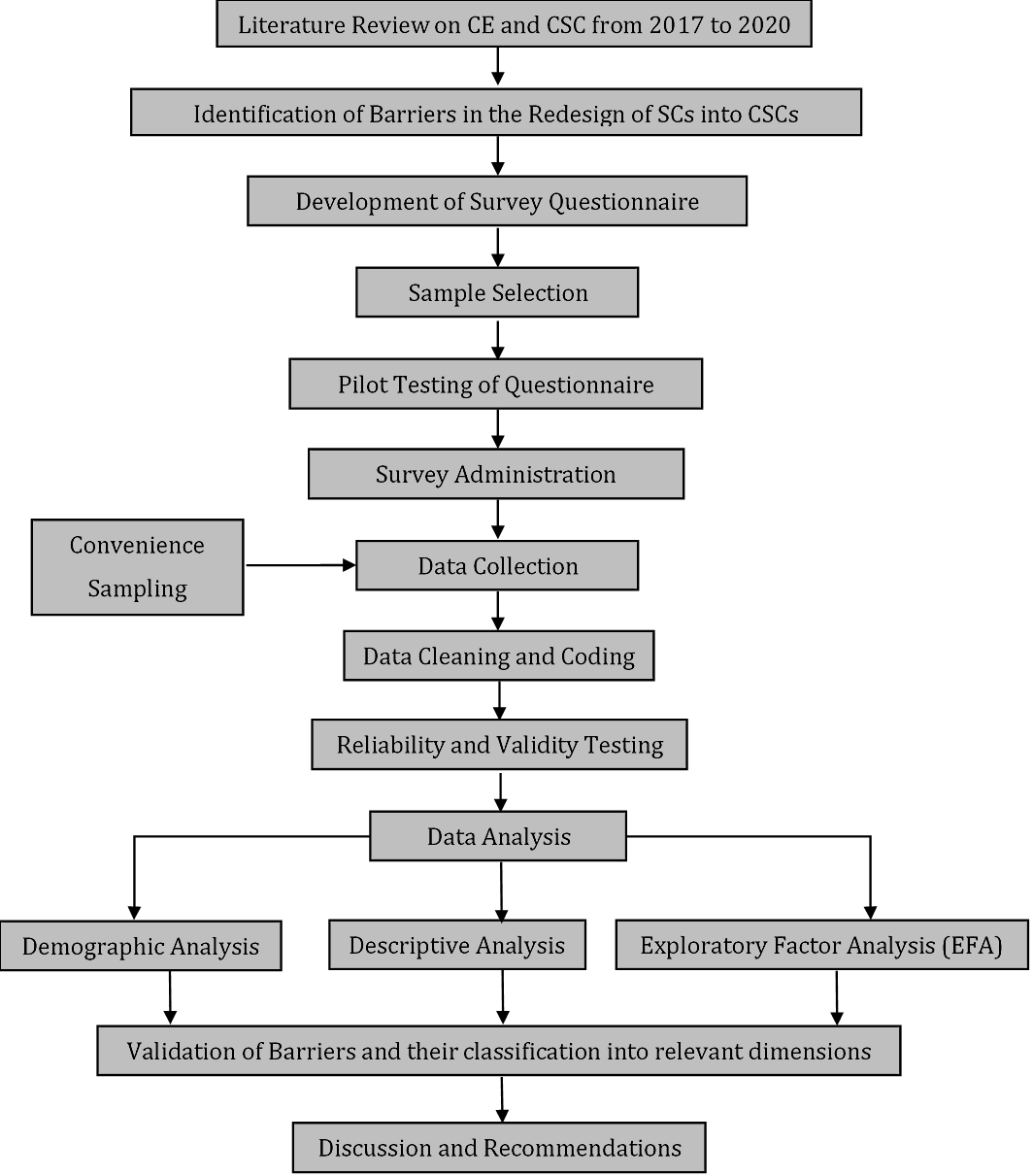 Figure 1. Research stages     The concept of CSCs has gained momentum among researchers since 2017 as noticed in the SCOPUS database (Farooque et al., 2019). Therefore, the research team decided to include articles from 2017 for reviewing the challenges to CSCs transformation. A review of the literature published between the years 2017 and 2020 was conducted to conceptually identify the barriers that manufacturing companies face when redesigning their SCs into CSCs. For the identification of these barriers, several keywords and their combinations were used in tandem, i.e., ‘Challenges’, ‘Barriers’, ‘Circular Economy’, ‘Supply Chain’, ‘Circular Supply Chain’, ‘Closed-loop Supply Chain’, ‘Sustainability’ and ‘Manufacturing’. To carry out the literature search, publishers' electronic databases that included Emerald, Springer, Taylor & Francis, Elsevier, Wiley, IEEE, Inderscience, Google Scholar, ISI Web of Science and EBSCO were explored. Whilst the articles and research papers were filtered based on the combination of these keywords and the year of their publication, the following criteria were also taken into account, namely: (1) the articles had to be published in English and in (2) a peer-reviewed journal. A total of 76 articles were identified, from which 40 articles were shortlisted to determine the barriers when redesigning SCs into CSCs. Following the completion of the literature review, a list of 20 barriers (Table 1) was finalised for further analysis and validation with the support of industry experts.3.1 Data collection and analysisSince this research focused on the current challenges in CSC implementation in the context of manufacturing industries globally, opinions from experts in this field were sought. This was possible by employing a survey questionnaire as a data collection strategy and Qualtrics XM as an electronic survey platform. Since the research project was time-constrained, a cross-sectional study design was followed (Saunders et al., 2009). The survey questionnaire was self-administered and distributed by the researchers on professional network sites such as LinkedIn. Whilst approaching the academic scholars was simple and straightforward, accessing the network of industry professionals who were willing to participate in this research seemed relatively difficult. It was for this reason that LinkedIn, a social professional media platform, was chosen as the preferred tool to identify, make aware and collaborate with the industry professionals on this research to gain their active contribution. The selection of the respondents involved the fulfilment of one or more of the following criteria:Research experience in CE/CSCMMember of professional institution/organisation/university involved in studying/Researching/practising CE/CSCM Employed in the industry with operations role with more than two years of experience in supply chain/manufacturing/industrial engineering/etc.     On LinkedIn, the link (URL) of the survey was distributed among closed groups via emails and InMails and the responses were collected back into the Qualtrics’ inbox. Since the population was non-exhaustive, the target was to obtain at least 150 responses using convenience sampling and reach a participant-to-variable ratio of 5:1 or higher (Reio Jr. and Shuck, 2015).      The raw response data was cleaned, tested for its reliability and validity, see Section 3.3, and subsequently processed using data analysis software such as MS Excel and Statistical Package for the Social Sciences (SPSS) (Version 26) to derive meaningful results. Data types and variables were defined, and the responses were coded in Excel to prepare the data for the next steps in the analysis phase. The cleaned and coded data were then processed to generate a demographic and descriptive analysis of the respondents. The SPSS software was employed to perform an Exploratory Factor Analysis (EFA) on the coded data to validate and group the barriers into broader dimensions.3.2 Survey questionnaire designA structured survey questionnaire was developed, taking into consideration the previous literature review conducted, with 26 closed-ended questions in order to collect, summarize, and analyse quantitative data (Ruane, 2005). Whilst demographic information was recorded using nominal variables, responses to core questions were recorded in the form of a 5-point Likert scale rating using ordinal variables (Moore and Lucas, 2021). The survey’s logic is illustrated in Figure 2.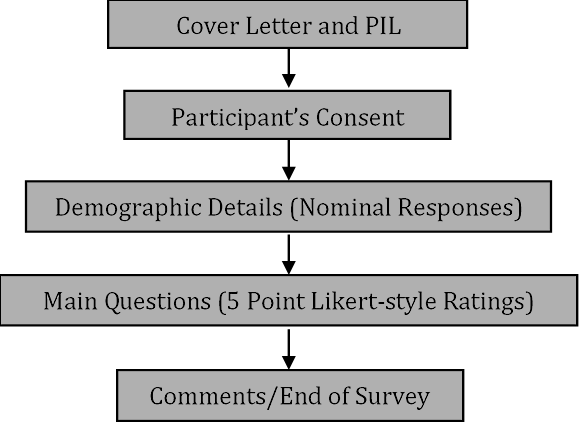 Figure 2. Questionnaire’s survey logic     The cover letter and participant information leaflet (PIL) were used to brief the potential participants regarding the purpose and details of the research. Consequently, their consent was sought to use their responses for recording/storage and further analysis. The demographic section of the questionnaire considered several factors related to the respondents for evaluating the differences in the key results of the survey. This section was followed by the core questions on which the respondents were advised to rate, on a Likert scale from 1 to 5, the significance (1- Not significant to 5- Extremely significant) of each of the 20 barriers, initially identified from the literature review, against their perceived impact on restraining the redesign of traditional SCs and into CSCs. The questionnaire questions and their justification are presented in Table 1 while the full questionnaire is included in Appendix 1. The questionnaire was divided into two sections, namely: (1) demographic questions to assess the variability in the demographics of the participants, and (2) the barriers to analysing their significance from the literature review to later validate and analyse them. Table 1. Questions, categories and reasons for inclusionAnalysis and Results  Following the completion of the literature review, a list of 20 barriers (Table 2) was finalised for further analysis and validation with the support of industry experts. The criteria used for selecting and categorizing these barriers were: (1) The barrier should be common to at least 3 highly cited research papers (which had at least 10 citations), and (2) The barrier should be contemporary and related to supply chains. A summary of the barriers identified from the literature is presented in Table 2. Table 2. Barriers to the redesign of traditional linear supply chains into circular supply chains4.1 Data cleaning and codingInitially, the survey data highlighted a total count of 359 responses. However, an inspection to check the data completeness revealed a total of 159 incomplete and partially complete responses, which were deleted from the set to exclude them for further analyses. Furthermore, a detailed look at each response highlighted 1 specific observation that had the same rating for all the barriers. Identified as a careless response (Meade and Craig, 2012), this was also deleted and excluded from the data set. Therefore, only 200 responses were determined to be usable, exceeding the initially targeted count of 150 samples, see Section 3.1. The demographic information was denoted by the variable ‘DMx’, where x = 1 to 5. On the other hand, the information related to the rating of barriers was denoted by the variable ‘Bx’, where x = 1 to 20 and coded according to a Likert-scale that ranged from 1 (Not Significant) to 5 (Extremely Significant).4.2 Reliability and validity testing Reliability and validity of a quantitative survey is an important consideration for researchers to ensure consistency and accuracy of the data being collected, stored, and analysed (Lancaster, 2005). For the present research, the reliability of the data collection and analysis was achieved in two ways. First, reliability was ensured by recording responses using a secure online survey platform and storing data on password-protected drives. Second, the reliability of the data analysis was accomplished by employing sophisticated tools having a higher degree of accuracy and a software for conducting suitable statistical and exploratory data analyses. In this line, a Cronbach’s Alpha reliability test was conducted, cleaned, and coded data (barrier variables - coded rating for barriers: B1 to B20). The overall Cronbach’s Alpha value was 0.835, which was above the threshold value of 0.7 (Hair et al., 2006; Field, 2009). Only internal consistency was used as a measure of reliability given the cross-sectional nature of the study. Since each participant took the survey only once and the data was collected only at one point in time, equivalence and stability were not considered as measures of reliability.     The validity of the collected data was achieved by ensuring the relevance of all information, materials and publications used for this research. Concerning the validity of the questionnaire, the questions included derived their origin from issues identified from the literature published. This ensured content validity. Face validity was ensured by pilot testing the questionnaire with a small group of experts (i.e., 10 in total, 5 individuals from academia and 5 from industry) before its distribution. Not only did the pilot study reflect positive feedback from the pilot test group regarding the research undertaken and resulted in no significant changes being made to the questionnaire but it also helped in ensuring the elimination of probable bias and errors made by the researchers during the design of the survey. Lastly, divergent validity was assessed by computing the correlations between the indicators (rated barriers), which results are presented in Table 3. It was observed that all the variables exhibited weak or low correlations with each other as highlighted by the absolute values of 0.5 or less (Mukaka, 2012). This indicated the fact that no two or more variables (barrier indicators) were alike or measured the same criteria thereby confirming divergent validity (Mukaka, 2012).Table 3. Factor correlations matrix of barrier variables4.3 Demographic, descriptive and Exploratory Factor Analysis (EFA)4.3.1 Demographic AnalysisThe demographic analysis of the survey’s respondents was based on five major criteria: industry, sector, organisation size, region (of location), and (number of years of) experience in CE. The choice of these criteria was made by referring to several studies (Luthra and Mangla, 2018; Silvius and Graaf, 2019) with similar methodologies. The summarised and sorted (decreasing order) results from the frequency analysis of the demographic information (DM1 to DM 5) obtained from the completed survey responses is presented in Table 4. Table 4. Respondents’ demographics     First, the majority (66.5%) of the respondents out of the total sample of 200 participants reported working in different industries. This segment included medical devices, construction, equipment servicing, manufacturing software, waste management, 3PLs, packaging, government advisory, retail, service design, consulting, and research organisations. A relatively high proportion of this segment was attributed to the fact that CE is still an emerging topic and there was more activity related to CE projects in the academic and consulting areas than on the industry front. Second, more than half (55.5%) of the 200 respondents reported working in the private sector. The sector was comprised primarily of educational and research institutions and consulting organisations working with the manufacturing sector. Third, close to half (47.5%) of the sample responses were obtained from individuals reportedly working for large organisations with more than 250 employees. This, again, reflected the fact that most CE projects and initiatives were being undertaken in large firms as opposed to small and medium-sized organisations, given their bigger financial budgets and resource capacities.  Fourth, almost half (49.5%) of the sample responses were reported from Europe, which included Russia, Eastern and Western Europe, and the UK. This is largely attributable to the widespread research on CE conducted in these regions, which is partially attributable to the local presence and network of the researchers, which also facilitated convenience sampling of the survey data. Lastly, more than half (52%) of the respondents reported having less than 3 years of experience in CE. The most probable reason for this observation is the recent adoption of CE and sustainability initiatives by most organisations.4.3.2 Descriptive AnalysisThe results (means and standard deviations) from the descriptive analyses of the survey responses of barriers when redesigning SCs into CSCs, with corresponding variables ranging from B1 to B20, are presented in Table 5. All the variables secured mean values were greater than 2.5. This suggested that all the identified barriers were on average reported to be at least somewhat significant. This observation supported the inclusion of all the variables in the EFA (Exploratory Factor Analysis) and was aligned to the reliability test conducted in Section 4.2.   Table 5. Descriptive analysis4.3.3 Exploratory Factor Analysis (EFA)The first step in conducting the EFA consisted of checking for inter-variable correlations (Kumar et al., 2022). This was done during the validation of the quantitative data in Section 4.2. This analysis did not show any strong absolute values for the Pearson correlation coefficients, hence all the barriers were considered to be unique and unrelated as collinearity was not observed (Silvius and Graaf, 2019), see Table 3.       The second step consisted of checking the reliability of all the variables. The Cronbach’s Alpha test conducted in Section 4.2 did not highlight any variable(s) that might have suggested their exclusion to improve the reliability of the input data. Moreover, a KMO (Kaiser-Meyer-Olkin) analysis was carried out and a value of 0.818 was obtained as an initial result of the EFA. Since this value was higher than the recommended minimum value of 0.6 (Hair Jr. et al., 2006), the samples were considered adequate to run the EFA. Additionally, Bartlett’s Test of Sphericity resulted in a significance level of 0.00, which is less than 0.05 (Hair Jr. et al., 2006) thereby validating the hypothesis that the correlation matrix of the variables was an identity matrix with unrelated variables (IBM, 2020) and suggesting the relevance and use of EFA for dimension reduction. Thus, it was inferred that all the identified barriers (B1 to B20) were found highly relevant for the EFA.     The third step in the EFA was to determine the number of reduced factors, components, or latent variables, which could explain a significant amount of total variance in the barrier variables. A principal component analysis of the 20 variables (B1 to B20), as shown in Table 6, identified 6 factors that had Eigenvalues above 1 (Luthra and Mangla, 2018) and cumulatively explained about 57% of the total variance. Although this was less than the recommended ‘75% or more’ suggested by Stevens (1996), it was still considered satisfactory as it was more than the reported average of 52% observed by Henson and Roberts (2006) in their EFA analysis. Table 6. Variance explained with 6 component extraction      Lastly, the 6 factors were assumed to be independent or uncorrelated with each other, which suggested the use of Varimax (orthogonal) rotation. Factor rotations helped in interpreting the factor loadings and producing a simplified structure (IDRE, 2020). Additionally, factor loadings below 0.45 were suppressed (based on iterative trial and error heuristics) in order to map all the barrier variables uniquely to one of the 6 components. The varimax rotation based EFA, shown in Table 7, was used to find the new model for the factor loadings of the EFA and demonstrated how the 20 barrier variables were loaded onto 6 different components based on their commonality in EFA (Field, 2009). Furthermore, the 6 factors or components that resulted from the EFA were labelled based on their common underlying theme or classification in order to give them meaning and consequently group the barriers to SC redesign under broader categories as shown in Table 7. Table 7. Structure Matrix for EFA with 6 Components Table 8.  Barriers to Redesign of SCs into CSCs and their Categorisation by AuthorDiscussionThis section includes a discussion on each of the identified factors. 5.1 Organisational, Competitive, and Technology Barriers: Factor 1The first factor identified is ‘Organizational, competitive and technology barriers’ which contains five barriers, namely: Reduced agility of CSC (B5), Product/technology innovation (B17), Patent and knowledge protection (B4), Lack of product ownership (B18), and Product cannibalisation (B3) with the factor loading of 0.702, 0.644, 0.528, 0.472, and 0.465 respectively. The factor takes the barrier of reduced agility of CSCs (B5) into account as circular products are designed to last and are not likely to respond well to changes in fashion. This challenge is relatively new (Bressanelli et al., 2019) since from a conventional linear supply chain viewpoint, the competition among products is typically based on aspects such as their price, quality, brand and promotion rather than their useful life. For example, customers are less likely to purchase clothes that are designed to last as opposed to those which are constantly redesigned to match market trends. Moreover, long-lasting products are not able to participate in continuous improvement in product, process and manufacturing technology which hampers innovation (Saidani et al., 2019). This has been explained by the product/technology innovation barrier (B17), which is also accounted for by this factor. However, it is surprising to note that the barrier of lack of product ownership (B18) was grouped with the above barriers since it associates more closely to customer or user’s behaviour as argued by Lieder et al. (2017). The probable reason for such grouping by EFA is the perception of respondents regarding the extension of the product lifecycle offered by servitised business models the makes circular products competitively and technologically unattractive (Bressanelli et al., 2019).      Linder and Williander (2017) suggest the risk of product cannibalisation (B3), which is yet another implication of higher durability of circular products resulting in a slower rate of their substitution. This reduces the primary sales of manufacturers for similar products. This barrier was taken into account by Bressanelli et al. (2019) under their classification of market and competitive factors restraining the redesign of SCs into CSCs, which is in alignment with the current study’s findings. Furthermore, they raise the issue of patent and knowledge protection (B4) to be prevalent amongst manufacturers when 3rd parties are involved in the supply chain. Kane et al. (2018) support this presumption by arguing that OEMs are likely to safeguard their IP through proprietary technology or by limiting access to knowledge to maintain a competitive advantage. This limits the application of CE related activities and thus poses as a competition related barrier to CSC implementation, which is in agreement with the current findings. From the descriptive analysis, all the five barriers obtained mean scores in the range of 2.8 to 3.3. This suggests their relatively lower significance compared to other barriers to CSCs redesign.5.2 Supply Chain Integration Barriers: Factor 2The second identified factor named “Supply Chain Integration Barriers” refers to barriers arising from the lack of integration in SCs, and it includes three barriers, namely: Information sharing, transparency and visibility (B14), Product tracking and traceability (B15), and Lack of SC partners aligned with CE vision (B13) with the factor loading of 0.766, 0.662, and 0.571 respectively. Information sharing, transparency and visibility (B14) stems from the challenges observed in value chain configuration (Bouzon et al.,2018). Saidani et al. (2019) argue that in the absence of a close collaboration and information sharing network, the development and subsequent collection of circular products becomes almost impossible. Even if this challenge is overcome, manufacturing companies are faced with difficulties in finding suitable supply chain partners to collaborate with, which gives rise to the barrier of lack of SC partners aligned with CE vision (B13). For example, in the automotive sector, OEMs face trouble finding suppliers that can not only perform CE activities but are also able to adhere to strict environmental guidelines to achieve the CE vision (Bressanelli, Perona and Saccani 2019). Furthermore, these two barriers are supplemented by challenges in product tracking and traceability (B15), which also arise from misconfigurations of value chains. Bianchini, Rossi and Pellegrini (2019) and Dieckmann et al. (2020) argue that the absence of product tracking and tracing information systems and devices lead to the unavailability and inaccessibility of crucial product information to relevant SC partners. This decreases the efficiency of the return flow of goods and worsens the capability of the network to generate accurate forecasts. An instance of this is the inaccurate planning of renovation activities for WEEE due to failure in capturing information regarding the status of products during their lifecycle (Bressanelli, Perona and Saccani 2019). The observation of a close association amongst the three barriers is not outside expectations as similar findings were reported by Bressanelli et al. (2019).5.3 Customer Behaviour and Reverse Supply Chain Barriers: Factor 3The third factor encompasses barriers concerning customer or end-user’s behaviour and the reverse flow of goods. This group of barriers includes four barriers, namely: Logistics, transportation and infrastructure (B12), Abuse and non-realisation of responsibility (B19), Expensive and inefficient renovation process (B16), Price and quality conscious buyers (B20) with the factor loading of 0.668, 0.660, 0.652, and 0.618 respectively. Mangla et al. (2018) argue that customers devoid of product ownership tend to exhibit careless behaviour towards the use of the product, which increases the repair and maintenance costs being borne by manufacturers or service providers and can often result in legal issues in a servitised business model. Such a situation is depicted by the challenge of abuse and the non-realisation of responsibility (B19). To support the finding, Bressanelli, Perona and Saccani (2019) present an example of a careless operation by an operator of a machine tool procured under a leasing scheme and grouped this barrier under the classification of user’s behaviour. Another aspect of user’s behaviour is the unwillingness to pay a higher price for circular products (Bouzon et al., 2018). Moreover, customers feel reluctant to buy recycled or remanufactured products owing to perceptions of lower quality and reliability (Ranta et al., 2018). Such behaviour has been explained by the barrier of price and quality conscious buyers (B20) in the study that Bressanelli et al. (2019) also categorised as user’s behaviour.      Bressanelli et al. (2019) consider the barriers of logistics, transportation and infrastructure (B12) and expensive and inefficient renovation process (B16) as challenges in reverse logistics. However, the term ‘reverse supply chain’ has been used here to label the factor correctly as consumers of circular products play an important role in connecting forward and reverse flow of goods and their needs must be integrated with the business enterprise (Lieder et al., 2018). Moreover, whilst the return of goods drastically increases the cost of transportation and logistics, there is no evidence that a renovation process such as recycling will result in 100% recovery of materials without any signs of contamination (Khodier et al., 2018; Saidani et al., 2018). The factor, thus, explains the linkage between the customer and the supply chain, which emerged from both the literature and the analysis.5.4 Product and Process Barriers: Factor 4The fourth group contains barriers related to product and process barriers and it includes three barriers, i.e. Product complexity (B6), Uncertainties regarding product return (B11), and Mass customisation (B7) with the factor loading of 0.723, 0.506, and 0.490 respectively. Bressanelli, Perona and Saccani (2019) refer to product complexity (B6) as the proliferation in the design and inclusion of new materials during product development and categorising it under well-established challenges of product renovation, which coincides with the findings of the current study. Mass customisation (B7) of products poses another challenge for renovation processes in reverse supply chains as frequent changes in processes and procedures increase the cost and complexity of operations and render circular products unattractive to manufacturers. This challenge has also been studied under the umbrella of product-related barriers to CE by Kane et al. (2018) and Khodier et al. (2018). What contrasts with the current findings is the barrier of uncertainties regarding product return (B11), which Bressanelli, Perona and Saccani (2019) classified under challenges in SCM. Although a common expectation would have been to see this barrier grouped under Factor 3, it does not entirely contradict the findings from other studies (Whalen et al., 2018; Saidani et al., 2019). This suggests the association of challenges in product returns with product characteristics (quality, usage cycle, location and complexity) and reverse logistics processes (such as capacity planning).5.5 Standardization and Regulatory Barriers: Factor 5The fifth factor corresponds to challenges associated with industry and governments in creating standards, providing incentives, and developing measurable indicators for the widespread adoption of CE practices. This group includes three barriers, namely: Lack of appropriate metrics and indicators (B10), Lack of incentives and policies (B9), and Lack of standards (B8) with the factor loading of 0.777, 0.775, and 0.545 respectively. First, industry standards regarding CE processes and circular materials are generally missing as reported by Bouzon et al. (2018) and Ranta et al. (2018), which is explained by the barrier of lack of standards (B8) in this study. Second, lack of incentives and policies (B9) leads to misalignment between the government and industry towards achieving the CE vision (Linder and Williander, 2017; Kane, Bakker, and Balkenende, 2018; Ranta et al., 2018). Finally, Masi et al. (2017) and Kumar et al. (2019) stress the challenges arising due to the lack of appropriate metrics and indicators (B10), which are built around the circular economy. The scholars further stress the importance of building a more comprehensive perspective that encompasses economic, environmental, and social dimensions. Notably, all the three barriers are grouped under a common dimension, as expected, and follow the classification proposed by Bressanelli et al. (2019). Furthermore, from the descriptive analysis, the three barriers scored mean values in the range of 3.6 to 4.1. This places them higher in mean rankings amongst all the barriers and is suggestive of their relatively higher significance in hindering the implementation of CSCs.5.6 Financial and Economic Barriers: Factor 6The last group shows financial and economic barriers. It consists of two barriers, i.e. Financial and operational risks (B2) and Longer payback period (B1), with the factor loading of 0.782 and 0.701 respectively. The sixth factor presents commonly cited challenges of servitisation (Homrich et al., 2018; González-Sánchez et al., 2020). Whilst, on one hand, servitised business models lead to a longer payback period (B1) for manufacturers, which negatively affect their financial cash flows, the same firms, on the other hand, also face financial and operational risks (B2) arising from product damage, repair and maintenance on customers’ side. This contrasts with the conventional purchase agreement under which the customer bears all the operating costs of the product during its lifecycle. The explanation of these two barriers by a single factor has also been reported by Bressanelli et al. (2019), who classify them as ‘economic and financial viability challenges’.6. Conclusions This research identified the challenges in the redesign of traditional linear supply chains (SCs) into circular supply chains (CSCs) in the context of the manufacturing sector. Redesigning existing SCs into CSCs poses several challenges that must be identified and studied so effective strategies can be formulated and deployed to mitigate them and realise, in this way, the implementation of CE through entire supply chain networks.      The research underlines the implications of lengthening the life of products within the domains of an organisation, competition, and technology, which explained the significance of the first factor that emerged from the EFA. Second, barriers regarding supply chain integration were found to stem from challenges observed in value chain configurations. Third, the role of customers in linking the forward and reverse supply chains was highlighted and the barriers emanating from their abuse and carelessness towards the products thereof were discussed to interpret the third factor. Fourth, the barriers related to product and supply chain processes were investigated. This described the association between product characteristics and reverse logistics. Fifth, the relatively higher significance of the barriers emerging due to the lack of standards and regulations was pointed out. Lastly, the last factor from the EFA suggested commonly occurring challenges of servitisation which generated financial and operational risks for the manufacturers.      This study fills a research gap as previously highlighted in Section 1, thereby contributing to the accumulation of theoretical knowledge in the field of CE and SSCM as well as providing practical implications for industry. Thus, the present study extends our knowledge by determining and classifying the barriers in redesigning SCs into CSCs for the specific characteristics of the manufacturing sector. The study, thus, contributes to filling a research gap since a systemic view of these barriers in the context of the manufacturing industry had not been previously proposed in the scholarly literature.      This contribution is valuable for manufacturing organisations that may aim to be more sustainable through the implementation of CE practices in their supply chains and operations. The adoption of circular practices in supply chains will help in ensuring the attainment of sustainable development goal 12 (SDG 12) i.e., responsible production and consumption. Due to the wide applicability of CE practices and the similarities in terms of supply chain and sustainability activities, other industrial sectors such as transport and logistics, healthcare, services, among others, are also possible to benefit from the results provided by this study. All these sectors are under immense pressure to become more environmentally sustainable and the redesigning of their supply chains into CSCs provides them with this prospect.     Generally, the paper provides some insight into the barriers that may hinder the redesign of traditional linear SCs into CSCs. Therefore, it offers trustworthy evidence for industrialists of the roadblocks that will need to be overcome to achieve such endeavour. Nevertheless, this can only be claimed within the associated resource and time constraints bounding the study. First, the generalisation of the findings can be challenged as convenience sampling was employed for the selection of the respondents owing to time constraints. This resulted in the unequal proportions of participants from different regions, industrial sectors, and experience groups, thereby under- or over-representing the population and biasing the results. Such limitation could be overcome by using random sampling for the survey after identifying the qualified population for the research, which would require a larger time frame and additional resources for data collection. Second, the findings of the research are based on a bottom-up approach that investigated barriers to CSC implementation from individual manufacturing industries and then generalised them for the entire manufacturing sector. The reverse process of associating the generalised results equally to individual sectors would not yield the same granular and reliable information as each sector is characterised by its own set of challenges which also differ in their level of significance. Future studies following a similar methodology but aimed at each sector or region will yield more reliable and robust results within their respective contexts. In future research, Confirmatory Factor Analysis could be used to confirm the factor structure and hypotheses can be proposed. Third and lastly, although the correlations amongst the barriers were considered to be insignificant, a study of their interrelations, such as a contingency analysis, can further help develop a deeper understanding of their implications to build more robust mitigation strategies for manufacturing firms. There is no doubt that with more advanced empirical research on this area supported by initiatives and efforts from the private and public sectors, most manufacturing organisations will be able to transition to circular supply chains in the future, which would be a big step towards creating a sustainable ecosystem.ReferencesAgrawal, R., Wankhede, V. A., Kumar, A., Luthra, S., & Huisingh, D. (2021). Progress and trends in integrating Industry 4.0 within Circular Economy: A comprehensive literature review and future research propositions. Business Strategy and the Environment.Agyemang, M., Kusi-Sarpong, S., Khan, S.A., Mani, V., Rehman, S.T., Kusi-Sarpong, H. (2019) Drivers and barriers to circular economy implementation: An explorative study in Pakistan’s automobile industry. Management Decision, 57(4), 971-994.Baker, P., Machado, P., Santos, T., Sievert, K., Backholer, K., Hadjikakou, M., ... & Lawrence, M. (2020). Ultra‐processed foods and the nutrition transition: Global, regional and national trends, food systems transformations and political economy drivers. Obesity Reviews, 21(12), e13126.Batista, L., Gong, Y., Pereira, S., Jia, F., Bittar, A. (2019) Circular supply chains in emerging economies – a comparative study of packaging recovery ecosystems in China and Brazil. International Journal of Production Research, 57(23), 7248-7268.Bianchini, A., Rossi, J., Pellegrini, M. (2019) Overcoming the Main Barriers of Circular Economy Implementation through a New Visualization Tool for Circular Business Models. Sustainability, 11(23), 6614.Bouzon, M., Govindan, K., Rodriguez, C.M.T. (2018) Evaluating Barriers for Reverse Logistics Implementation Under a Multiple Stakeholders’ Perspective Analysis Using Grey Decision Making Approach. Resources, Conservation and Recycling, 128, 315-335.Bressanelli, G., Perona, M., Saccani, N. (2019) Challenges in supply chain redesign for the Circular Economy: a literature review and a multiple case study. International Journal of Production Research, 57(23), 7395-7422.Business Today (2018) McDonald's is using cooking oil to fuel trucks; here's how they're doing it. [Online] Available at: https://www.businesstoday.in/sectors/auto/mcdonalds-cooking-oil-fuel-trucks--how-they-doing-it/story/280661.html [Accessed 10 May 2020].D’Agostin, A., Medeiros, J.F., Vidor, G., Zulpo, M., Moretto, C.F. (2020) Drivers and barriers for the adoption of use-oriented product-service systems: A study with young consumers in medium and small cities. Sustainable Production and Consumption, 21, 92-103.De Angelis, R., Howard, M., Miemczyk, J. (2018) Supply chain management and the circular economy: towards the circular supply chain. Production Planning and Control, 29(6), 425-437.Densley Tingley, D., Cooper, S., Cullen, J. (2017) Understanding and overcoming the barriers to structural steel reuse, a UK perspective. Journal of Cleaner Production, 148, 642-652.Despeisse, M., Baumers, M., Brown, P., Charnley, F., Ford, S.J., Garmulewicz, A., Knowles, S. (2017) Unlocking Value for a Circular Economy Through 3D Printing: A Research Agenda. Technological Forecasting and Social Change, 115, 75-84.Dieckmann, E., Sheldrick, L., Tennant, M., Myers, R., Cheeseman, C. (2020) Analysis of Barriers to Transitioning from a Linear to a Circular Economy for End of Life Materials: A Case Study for Waste Feathers. Sustainability, 12(5), 1725.Dwivedi, A., Agrawal, D., Jha, A., Gastaldi, M., Paul, S. K., & D’Adamo, I. (2021). Addressing the challenges to sustainable initiatives in value chain flexibility: Implications for Sustainable Development Goals. Global Journal of Flexible Systems Management, 22(2), 179-197.Faccio, M., Persona, A., Sgarbossa, F., & Zanin, G. (2014). Sustainable SC through the complete reprocessing of end-of-life products by manufacturers: A traditional versus social responsibility company perspective. European Journal of Operational Research, 233(2), 359-373.Farooque, M., Zhang, A., Thürer, M., Qu, T., & Huisingh, D. (2019). Circular supply chain management: A definition and structured literature review. Journal of Cleaner Production, 228, 882-900.Field A (2009). Discovering Statistics Using SPSS (3rd ed.). SAGE Publications, London.Flachenecker, F., Rentschler, J. (2019) From barriers to opportunities: Enabling investments in resource efficiency for sustainable development. Public Sector Economics, 43(4), 345-373.Genovese, A., Acquaye, A.A., Figueroa, A., Koh, S.C.L. (2017) Sustainable supply chain management and the transition towards a circular economy: Evidence and some applications. Omega, 66(Part B), 344-357.Gong, Y., Putnam, E., You, W., Zhao, C. (2020) Investigation into circular economy of plastics: The case of the UK fast moving consumer goods industry. Journal of Cleaner Production, 244, 118941.González-Sánchez, R., Settembre-Blundo, D., Ferrari, A.M., García-Muiña, F.E. (2020) Main Dimensions in the Building of the Circular Supply Chain: A Literature Review. Sustainability, 12(6), 2459.Govindan, K., Hasanagic, M. (2018) A systematic review on drivers, barriers, and practices towards circular economy: a supply. International Journal of Production Research, 56(1-2), 278-311.Guldmann, E., Huulgaard, R.D. (2020) Barriers to circular business model innovation: A multiple-case study. Journal of Cleaner Production, 243, 118160.H&M Group (2020) Circularity and our value chain. [Online] Available at: https://hmgroup.com/sustainability/circular-and-climate-positive/circularity-and-our-value-chain.html [Accessed 11 May 2020].Hair Jr., J.F., Black, W.C., Babin, B.J., Anderson, R.E., Tatham, R.L. (2006) Multivariate Data Analysis: A Global Perspective. 7th ed. UpperSaddle River, Boston: Pearson.Halse, L.L., Jæger, B. (2019) Operationalizing Industry 4.0: Understanding Barriers of Industry 4.0 and Circular Economy. In: Ameri, F., Stecke, K., von Cieminski, G. and Kiritsis, D. (eds.) APMS 2019: Advances in Production Management Systems. Towards Smart Production Management Systems. Cham: Springer, 135-142.Henson, R., Roberts, J. (2006) Use of Exploratory Factor Analysis in Published Research: Common Errors and Some Comment on Improved Practice. Educational and Psychological Measurement, 66(3), 393–416.Homrich, A.S., Galvão, G., Abadia, L.G., Carvalho, M.M. (2018) The circular economy umbrella: Trends and gaps on integrating pathways. Journal of Cleaner Production, 175, 525-543.IDRE (Institute for Digital Research & Education, UCLA) (2020a) WHAT DOES CRONBACH’S ALPHA MEAN? | SPSS FAQ. [Online] Available at: https://stats.idre.ucla.edu/spss/faq/what-does-cronbachs-alpha-mean/#:~:text=Cronbach's%20alpha%20is%20a%20measure,a%20measure%20of%20scale%20reliability.&text=As%20the%20average%20interKane, G.M., Bakker, C.A., Balkenende, A.R. (2018) Towards design strategies for circular medical products. Resources, Conservation and Recycling, 135, 38-47.Khodier, A., Williams, K., Dallison, N. (2018) Challenges Around Automotive Shredder Residue Production And Disposal. Journal of Waste Management, 73, 566-573.Koszewska, M. (2018) Circular Economy — Challenges for the Textile and Clothing Industry. Autex Research Journal, 18(4), 337-347.Kravchenko, M., Pigosso, D.C., McAloone, T.C. (2019) Towards the ex-ante sustainability screening of circular economy initiatives in manufacturing companies: Consolidation of leading sustainability-related performance indicators. Journal of Cleaner Production, 241, 118318.Kumar, A., Agrawal, R., Wankhede, V. A., Sharma, M., & Mulat-Weldemeskel, E. (2022). A framework for assessing social acceptability of industry 4.0 technologies for the development of digital manufacturing. Technological Forecasting and Social Change, 174, 121217.Kumar, P.S, Carolin, C.F. (2019) Future for circular economy. In: Muthu, S.S. (ed.) Circular Economy in Textiles and Apparel. Cambridge: Woodhead Publishing, 207-217.Kumar, V., Sezersan, I., Garza-Reyes, J.A., Gonzalez, E.D.R.S., AL-Shboul, M.A. (2019) Circular economy in the manufacturing sector: benefits, opportunities and barriers. Management Decision, 57(4), 1067-1086.Lahane, S., Kant, R., Shankar, R. (2020) Circular supply chain management: A state-of-art review and future opportunities. Journal of Cleaner Production, 258(1), 1-16.Lancaster, G. (2005) Research Methods in Management: A concise introduction to research in management and business consultancy. Oxford, UK: Butterworth–Heinemann.Levering, R. and Vos, B. (2019) Organizational Drivers and Barriers to Circular Supply Chain Operations. In: de Boer, L. and Houman, A. P. (eds.) Operations Management and Sustainability. Cham: Palgrave Macmillan, 43-66.Lieder, M., Asif, F.M.A., Rashid, A., Mihelič, A., Kotnik, S. (2017) Towards circular economy implementation in manufacturing systems using a multi-method simulation approach to link design and business strategy. The International Journal of Advanced Manufacturing Technology, 93, 1953–1970. Lieder, M., Rashid, A (2016) Towards circular economy implementation: a comprehensive review in context of manufacturing industry. Journal of Cleaner Production, 115, 36-51. Linder, M., Williander, M. (2017) Circular Business Model Innovation: Inherent Uncertainties. Business Strategy and the Environment, 26(2), 182-196.Loon V.P., Wassenhove, L.N. (2018) Assessing the economic and environmental impact of remanufacturing: a decision support tool for OEM suppliers. International Journal of Production Research, 56(4), 1662–1674.Luthra, S., Mangla, S. K. (2018) Evaluating challenges to Industry 4.0 initiatives for supply chain sustainability in emerging economies. Process Safety and Environmental Protection, 117, 168-179.Maheswari, H., Yudoko, G., Adhiutama, A. (2019) Government and Intermediary Business Engagement for Controlling Electronic Waste in Indonesia: A Sustainable Reverse Logistics Theory through Customer Value Chain Analysis. Sustainability, 11(3), 732.Mangla, S.K., Luthra, S., Mishra, N., Singh, A., Rana, N.P., Dora, M. and Dwivedi, Y. (2018) Barriers to effective circular supply chain management in a developing country. Production Planning & Control, 29(6), 551-569.Mendoza, J.M.F., Sharmina, M., Gallego‐Schmid, A., Heyes, G., Azapagic, A. (2017) Integrating Backcasting and Eco‐Design for the Circular Economy: The BECE Framework. Journal of Industrial Ecology, 21(3), 526-544.Mishra, S., Jain, S., Malhotra, G. (2020) The anatomy of circular economy transition in the fashion industry. Social Responsibility Journal, ahead-of-print(ahead-of-print).Moore, K. A., & Lucas, J. J. (2021). COVID‐19 distress and worries: The role of attitudes, social support, and positive coping during social isolation. Psychology and Psychotherapy: Theory, Research and Practice, 94(2), 365-370.Mukaka, M. (2012). A guide to appropriate use of Correlation coefficient in medical research. Malawi Medical Journal, 24(3), 69-71.Nandi, S., Sarkis, J., Hervani, A. A., & Helms, M. M. (2021). Redesigning supply chains using blockchain-enabled circular economy and COVID-19 experiences. Sustainable Production and Consumption, 27, 10-22.Nascimento, D.L.M., Alencastro, V., Quelhas, O.L.G., Caiado, R.G.G., Garza-Reyes, J.A., Rocha-Lona, L., Tortorella, G. (2019) Exploring Industry 4.0 technologies to enable circular economy practices in a manufacturing context: A business model proposal. Journal of Manufacturing Technology Management, 30(3), 607-627.Ormazabal, M., Prieto-Sandoval, V., Puga-Leal, R., Jaca, C. (2018) Circular Economy in Spanish SMEs: Challenges and opportunities. Journal of Cleaner Production, 185, 157-167.Pacheco, D.A.D.J., Caten, C.S.T., Jung, C.F., Sassanelli, C., Terzi, S. (2019) Overcoming barriers towards Sustainable Product-Service Systems in Small and Medium-sized enterprises: State of the art and a novel Decision Matrix. Journal of Cleaner Production, 222, 903-921.Pedersen, E.R.G., Earley, R., Andersen, K.R. (2019) From singular to plural: exploring organisational complexities and circular business model design. Journal of Fashion Marketing and Management, 23(3), 308-326.Rajput, S., Singh, S.P. (2019) Industry 4.0 − challenges to implement circular economy. Benchmarking: An International Journal. ahead-of-print(ahead-of-print).Ranta, V., Aarikka-Stenroos, L., Ritala, P. and Mäkinen, S.J. (2018) Exploring institutional drivers and barriers of the circular economy: A cross-regional comparison of China, the US, and Europe. Resources Conservation and Recycling, 135, 70-82.Reio Jr., T.G., Shuck, B. (2015) Exploratory factor analysis: Implications for theory, research, and practice. Advances in Developing Human Resources, 17(1), 12-25.Rosa, P., Sassanelli, C., Terzi, S. (2019) Circular Business Models versus circular benefits: An assessment in the waste from Electrical and Electronic Equipments sector. Journal of Cleaner Production, 231, 940-952.Ruane, J. M. (2005) Essentials of Research Methods: A Guide to Social Science Research. Oxford, UK: Blackwell Publishing.Saidani, M., Kendall, A., Yannou, B., Leroy, Y., Cluzel, F. (2019) Management of the end-of-life of light and heavy vehicles in the U.S.: comparison with the European union in a circular economy perspective. Journal of Material Cycles and Waste Management, 21, 1449–1461.Saunders, M., Lewis, P., Thornhill, A. (2009) Research Methods for Business Students. Harlow, UK: Pearson.Sawe, F. B., Kumar, A., Garza‐Reyes, J. A., & Agrawal, R. (2021). Assessing people‐driven factors for circular economy practices in small and medium‐sized enterprise supply chains: Business strategies and environmental perspectives. Business Strategy and the Environment. https://doi.org/10.1002/bse.2781 Sehnem, S., Vazquez-Brust, D., Pereira, S.C.F., Campos, L.M. (2019) Circular economy: benefits, impacts and overlapping. Supply Chain Management, 24(6), 784-804.Shirvanimoghaddam, K., Motamed, B., Ramakrishna, S., Naebe, M. (2020) Death by waste: Fashion and textile circular economy case. Science of The Total Environment, 718, 137317.Silvius, A.J.G., Graaf, M.d. (2019) Exploring the project manager's intention to address sustainability in the project board. Journal of Cleaner Production, 208, 1226-1240.Stevens, J. (1996) Applied Multivariate Statistics for the Social Sciences. 3rd ed. Mahwah, NJ: Lawrence Erlbaum.Tura, N., Hanski, J., Ahola, T., Ståhle, M., Piiparinen, S., Valkokari, P. (2019) Unlocking circular business: A framework of barriers and drivers. Journal of Cleaner Production, 212, 90-98.Vermunt, D.A., Negro, S.O., Verweij, P.A., Kuppens, D.V., Hekkert, M.P. (2019) Exploring barriers to implementing different circular business models. Journal of Cleaner Production, 222, 891-902.Weetman, C. (2017) A Supply Chain Revolution: How the Circular Economy Unlocks New Value. [Online] Available at: https://www.koganpage.com/article/a-supply-chain-revolution-how-the-circular-economy-unlocks-new-value [Accessed 10 May 2020].Werning, J.P., Spinler, S. (2020) Transition to circular economy on firm level: Barrier identification and prioritization along the value chain. Journal of Cleaner Production, 245, 118609.Whalen, K. A., Milios, L., Nussholz, J. (2018) Bridging the Gap: Barriers and Potential for Scaling Reuse Practices in the Swedish ICT Sector. Resources, Conservation and Recycling, 135, 123-131.Xu, M., David, J. M., & Kim, S. H. (2018). The fourth industrial revolution: Opportunities and challenges. International journal of financial research, 9(2), 90-95.Zamfir, A.-M., Mocanu, C., Grigorescu, A. (2017) Circular Economy and Decision Models among European SMEs. Sustainability, 9(9), 1507.Wallace, D. (2020). The UN regime and sustainable development: Agenda 2030. In Implementing Sustainable Development Goals in Europe. Edward Elgar Publishing. (DOI: 10.4337/9781789909975)Question CategoryQuestionsReason for InclusionDemographicWhich industry does your organisation belong to?How will you classify your organisation?Please indicate the size of your organisationIn which region is your organisation located?How many years of experience do you have in circular economy (CE)?These questions are included to assess the variability in the demographic information of the participants and evaluate the key differences in the results from the subsequent analysis of the responses since the sampling is non-targeted and the participation is voluntary.Significance (5 Point Likert-style) Rating of the BarriersKindly rate the significance of the impact of the following challenges in redesigning traditional supply chains into circular supply chains for the manufacturing sector: [list of 20 challenges along with their brief descriptions]These questions are included to seek the opinion of the respondents on their perceived significance of the barriers identified from the LR to later validate and analyse them S/NBarrierDescriptionCitations/Sources1Longer payback periodIn product-service systems, the cost of manufacturing is often paid back by the customer gradually over a longer period leading to a shortage of cash-in-hand for manufacturersHomrich et al. (2018); Bressanelli et al. (2019); Werning and Spinler (2020)2Financial and operational risksRisk and responsibility-sharing owing to, for example, product damages, repair, and maintenance stays with the manufacturer thus adding to their financial and operational costsSehnem et al. (2019); Flachenecker and Rentschler (2019); González-Sánchez et al. (2020) 3Product cannibalisationProducts with a longer lifecycle restrain the sale of new products thus limiting a company’s revenue streamLoon and Wassenhove (2018); Kane et al. (2018); Bouzon et al. (2018); Pedersen et al. (2019); Guldmann and Huulgaard (2020)4Patent and knowledge protectionManufacturers are cautious and often limit sharing their IP and know-how with the suppliers and service providersWhalen et al. (2018); Saidani et al. (2019); Kane et al. (2018); Guldmann and Huulgaard (2020) 5Reduced agility of CSCsProducts having variety and regular design changes are preferred by customers over those designed- or built-to-lastKoszewska (2018); Kumar and Carolin (2019); Bressanelli et al. (2019); Shirvanimoghaddam et al. (2020)6Product complexityAn increase in material and product complexity leads to difficulties in managing the recovery and recycling processKhodier et al. (2018); Halse and Jæger (2019); Rosa et al. (2019)7Mass customisationReuse and remanufacturing of mass customised products pose challenges to manufacturersKane et al. (2018); Khodier, Williams and Dallison (2018); Pacheco et al. (2019)8Lack of standardsThere is a lack of comprehensive standards and frameworks regarding, for example, processes, materials, and activities that are aligned with CE principlesMangla et al. (2018); Ranta et al. (2018); Bouzon et al. (2018); Shi et al. (2019); Kumar et al. (2019)9Lack of incentives and policiesExisting taxations, incentives and regulation systems are not aligned with CE principles which restrain the adoption of CE practicesLoon and Wassenhove (2018); Kane et al. (2018); Whalen et al. (2018); Saidani et al. (2019); Kumar et al. (2019)10Lack of appropriate metrics and indicatorsExisting indicators such as GDP and performance metrics are not aligned with CE practices and do not drive the adoption of CSCKravchenko et al. (2019); Bressanelli et al. (2019); Kumar et al. (2019); Gong et al. (2020)11Uncertainties regarding product returnThe quantity, quality, mix, time and place of return of end-of-use products are uncertain which makes their recovery difficultWhalen et al. (2018); Saidani et al. (2018); Ranta et al. (2018); Bouzon et al. (2018); Kumar et al. (2019)12Logistics, transportation and infrastructureRecovery of end-use products tend to increase the cost of logistics and transportation and often need additional infrastructure for further processingWhalen et al. (2018); Levering and Vos (2019); González-Sánchez et al. (2020)13Lack of SC partners aligned with CE visionManufacturers and OEMs face difficulty finding suitable supply chain partners, particularly suppliers, who support CE practicesMangla et al. (2018); Bouzon et al. (2018); Bressanelli et al. (2019); Tura et al. (2019)14Information sharing, transparency and visibilityCompeting supply chain tiers are cautious whilst exchanging internal and sensitive information. Moreover, there is a lack of full IT integration across supply chains and reverse supply chainsMangla et al. (2018); Saidani et al. (2019); Bouzon et al. (2018); Bressanelli et al. (2019)15Product tracking and traceabilityOften products are lost or misplaced along their return and recovery journey owing to a lack of a standardised track and trace mechanismSaidani et al. (2018); Jæger et al. (2019); Bianchini et al. (2019); Dieckmann et al. (2020)16Expensive and inefficient renovation processRecovery and recycling processes may lead to loss or cross-contamination of materials. Moreover, they may be expensive compared to production from virgin materialsBouzon et al. (2018); Khodier et al. (2018); Saidani et al. (2019); Agyemang et al. (2019)17Product/technology innovationInnovation/improvement in materials, product, process, or technology in manufacturing drives down return, recovery, and reuse of existing circular products Kane et al. (2018); Saidani et al. (2019); Rajput and Singh (2019); Bressanelli et al. (2019)18Lack of product ownershipIn product-service systems, customers are denied total ownership of the products which decrease their perceived value thus impacting circular product adoption in the marketLieder et al. (2017); De Angelis, Howard and Miemczyk (2018); Vermunt et al. (2019); D’Agostin et al. (2020)19Abuse and non-realisation of responsibilityCareless attitude of customers inhibits product conservation and often lead to non-recoverable disposal and wastage of goodsMangla et al. (2018); Govindan and Hasanagic (2018); Agyemang et al. (2019); Maheswari et al. (2019)20Price and quality conscious buyersBuyers dissuade from purchasing or subscribing to circular products which are expensive than traditional goods. Additionally, reusable and refurbished products are often perceived to have lower quality. Whalen et al. (2018); Loon and Wassenhove (2018); Saidani et al. (2019); Ranta et al. (2018); Lieder et al. (2017); Bouzon et al. (2018); Mishra et al. (2020) B1B2B3B4B5B6B7B8B9B10B11B12B13B14B15B16B17B18B19B20B110.2540.1480.1230.047-0.0040.0650.0760.0950.1360.0450.0480.1980.2000.1710.0300.0620.0850.1440.110B210.1590.1500.0920.1760.2280.1520.1220.0620.1630.0770.0100.0470.0850.1370.1280.1930.1700.213B310.2910.3260.1780.1740.3070.1700.2070.2200.2420.2790.1290.2440.2220.2550.3040.1520.213B410.3010.1120.1990.2030.2490.2670.1600.0820.2680.3240.2380.1230.2940.2020.1570.166B510.2620.2100.2760.1660.2510.1130.1270.1400.0790.1470.2420.3440.1910.3380.337B610.3410.2840.1150.1950.2620.2960.0950.1650.2240.3540.2620.2280.0810.182B710.3070.1440.1190.1790.2210.3080.1300.1530.2340.2200.3210.2400.233B810.3130.4250.2250.2070.3280.2180.2050.2580.3080.1380.1450.228B910.5040.0890.1780.2280.2760.1000.1980.0740.0500.1830.173B101.1490.1080.3820.3250.2320.0840.1700.0720.1690.176B1110.3180.2460.2640.2090.2010.1420.2350.0920.136B1210.1560.1590.1900.4910.2260.2080.2530.296B1310.3940.2790.0970.2040.2410.1700.148B1410.425.1170.2660.2080.1920.088B151.2130.2220.2270.0830.099B1610.2100.2100.2790.321B1710.3300.2830.243B1810.2900.245B1910.422B201Variable: IndicatorResponseFrequencyPercentValid PercentCumulative PercentDM1: IndustryOthers13366.566.566.5Chemical Industry136.56.573.0Textile Industry115.55.578.5Fast Moving Consumer Goods94.54.583.0Automotive Industry73.53.586.5Miscellaneous Manufacturing63.03.089.5Electronics Industry63.03.092.5Plastics Industry52.52.595.0Apparel Manufacturing42.02.097.0Aerospace Industry31.51.598.5Transportation Products or Components Manufacturing10.50.599.0Steel Industry10.50.599.5Machinery Manufacturing10.50.5100Total200100100DM2: SectorPrivate Sector11155.555.555.5Multinational Corporation3819.019.074.5Public Sector3115.515.590.0Others2010.010.0100Total200100100DM3: Organisation SizeLarge (more than 250 employees)9547.547.547.5Small (less than 50 employees)8140.540.588.0Medium (50-250 employees)2412.012.0100Total200100100DM4: RegionEurope9949.549.549.5North America3618.018.067.5Asia Pacific3115.515.583.0South America2412.012.095.0Africa73.53.598.5Middle East31.51.5100Total200100100DM5: Experience in CELess than 3 years10452.052.052.0DM5: Experience in CEMore than 8 years4120.520.572.5DM5: Experience in CE3 - 5 years3618.018.090.55 - 8 years199.59.5100Total200100100VariableBarrier in Redesigning SCs into CSCsMeanStd. DeviationB1Longer payback period3.130.997B2Financial and operational risks3.270.976B3Product cannibalisation2.801.190B4Patent and knowledge protection3.051.177B5Reduced agility of CSC3.041.173B6Product complexity4.030.977B7Mass customisation3.291.077B8Lack of standards3.701.156B9Lack of incentives and policies4.080.966B10Lack of appropriate metrics and indicators3.681.185B11Uncertainties regarding product return3.581.072B12Logistics, transportation and infrastructure3.411.139B13Lack of SC partners aligned with CE vision3.591.052B14Information sharing, transparency and visibility3.470.940B15Product tracking and traceability3.571.119B16Expensive and inefficient renovation process3.541.129B17Product/technology innovation3.221.174B18Lack of product ownership2.841.198B19Abuse and non-realisation of responsibility3.351.132B20Price and quality conscious buyers3.181.214Valid N (listwise): 200Valid N (listwise): 200ComponentInitial EigenvaluesInitial EigenvaluesInitial EigenvaluesExtraction Sums of Squared LoadingsExtraction Sums of Squared LoadingsExtraction Sums of Squared LoadingsComponentTotal% of VarianceCumulative %Total% of VarianceCumulative %14.88624.43224.4324.88624.43224.43221.7158.57433.0061.7158.57433.00631.3256.62539.6311.3256.62539.63141.2806.39846.0291.2806.39846.02951.1405.70151.7301.1405.70151.73061.0585.29057.0211.0585.29057.02170.9404.70061.72080.8854.42666.14690.8174.08470.230100.7513.75673.986110.6963.48177.467120.6813.40680.873130.6303.15084.023140.5642.82186.844150.5042.52289.365160.4782.38891.753170.4692.34594.097180.4432.21696.313190.3911.95798.270200.3461.730100.000Extraction Method: Principal Component Analysis.Extraction Method: Principal Component Analysis.Extraction Method: Principal Component Analysis.Extraction Method: Principal Component Analysis.VariableBarriers to SC RedesignComponent / FactorComponent / FactorComponent / FactorComponent / FactorComponent / FactorComponent / FactorVariableBarriers to SC Redesign123456B5Reduced agility of CSC0.702B17Product/technology innovation0.644B4Patent and knowledge protection0.528B18Lack of product ownership0.472B3Product cannibalisation0.465B14Information sharing, transparency and visibility0.766B15Product tracking and traceability0.662B13Lack of SC partners aligned with CE vision0.571B12Logistics, transportation and infrastructure0.668B19Abuse and non-realisation of responsibilityAbuse and non-realisation of responsibilityAbuse and non-realisation of responsibility0.660B16Expensive and inefficient renovation processExpensive and inefficient renovation processExpensive and inefficient renovation process0.652B20Price and quality conscious buyersPrice and quality conscious buyersPrice and quality conscious buyers0.618B6Product complexityProduct complexityProduct complexity0.723B11Uncertainties regarding product returnUncertainties regarding product returnUncertainties regarding product return0.506B7Mass customisation0.490B10Lack of appropriate metrics and indicatorsLack of appropriate metrics and indicatorsLack of appropriate metrics and indicatorsLack of appropriate metrics and indicators0.777B9Lack of incentives and policies0.775B8Lack of standards0.545B2Financial and operational risksFinancial and operational risksFinancial and operational risks0.782B1Longer payback period0.701Extraction Method: Principal Component Analysis. Rotation Method: Varimax with Kaiser Normalization. Rotation converged in 27 iterationsExtraction Method: Principal Component Analysis. Rotation Method: Varimax with Kaiser Normalization. Rotation converged in 27 iterationsExtraction Method: Principal Component Analysis. Rotation Method: Varimax with Kaiser Normalization. Rotation converged in 27 iterationsExtraction Method: Principal Component Analysis. Rotation Method: Varimax with Kaiser Normalization. Rotation converged in 27 iterationsExtraction Method: Principal Component Analysis. Rotation Method: Varimax with Kaiser Normalization. Rotation converged in 27 iterationsExtraction Method: Principal Component Analysis. Rotation Method: Varimax with Kaiser Normalization. Rotation converged in 27 iterationsExtraction Method: Principal Component Analysis. Rotation Method: Varimax with Kaiser Normalization. Rotation converged in 27 iterationsExtraction Method: Principal Component Analysis. Rotation Method: Varimax with Kaiser Normalization. Rotation converged in 27 iterationsFactorCategory LabelBarriers (Variables)1Organisational, Competitive, and Technology BarriersReduced agility of CSC (B5)Product/technology innovation (B17)Patent and knowledge protection (B4)Lack of product ownership (B18)Product cannibalisation (B3)2Supply Chain Integration BarriersInformation sharing, transparency and visibility (B14)Product tracking and traceability (B15)Lack of SC partners aligned with CE vision (B13)3Customer Behaviour and Reverse Supply Chain BarriersLogistics, transportation and infrastructure (B12)Abuse and non-realisation of responsibility (B19)Expensive and inefficient renovation process (B16)Price and quality conscious buyers (B20)4Product and Process BarriersProduct complexity (B6)Uncertainties regarding product return (B11)Mass customisation (B7)5Standardization and Regulatory BarriersLack of appropriate metrics and indicators (B10)Lack of incentives and policies (B9)Lack of standards (B8)6Financial and Economic Barriers Financial and operational risks (B2)Longer payback period (B1)